Р Е Ш Е Н И Е37 сессия  третьего созыва                                                    № 220  от 20 декабря 2023 годаО внесении изменения в Порядокопределения размера арендной платы за земельные участки, находящиеся в собственности Шалинского сельского поселения и предоставленные в аренду без проведения торгов, утвержденный решением Собрания депутатов Шалинского сельского поселения от 17 февраля 2021 года № 80	В соответствии со статьей 39.7 Земельного кодекса Российской Федерации, постановлением Правительства Республики Марий Эл
от 18 января . № 9 «О внесении изменений в некоторые постановления Правительства Республики Марий Эл», Уставом Шалинского сельского поселения, Собрание депутатов Шалинского сельского поселения решило:1. Внести в Порядок определения размера арендной платы за земельные участки, находящиеся в собственности Шалинского сельского поселения и предоставленные в аренду без проведения торгов, утвержденный решением Собрания депутатов Шалинского сельского поселения от 17 февраля 2021 года № 80 (далее - Порядок), следующие изменения:1.1. Пункт 6 Порядка изложить в следующей редакции: «6. Размер арендной платы за земельные участки, находящиеся в государственной или муниципальной собственности и предоставленные для размещения объектов, предусмотренных подпунктом 2 статьи 49 настоящего Кодекса, а также для осуществления пользования недрами, не может превышать размер арендной платы, рассчитанный для соответствующих целей в отношении земельных участков, находящихся в федеральной собственности.»;1.2. Пункт 10.1 Правил признать утратившим силу.2. Настоящее решение вступает в силу после его официального опубликования (обнародования).3. Контроль за исполнением настоящего решения оставляю 
за собой.  Глава Шалинскогосельского поселения                                                                   Т.И.БушковаШале ял шотан илемындепутатше  Погынжо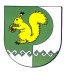 Собрание депутатовШалинского сельского поселения425 151 Морко район, Кугу Шале ял, Молодежный  урем, 3Телефон-влак: 9-32-65425 151, Моркинский район, дер.Большие Шали ул. Молодежная, 3Телефоны: 9-32-65